V úterý 3. října 2017 proběhl v Sázavě na náměstí Voskovce a Wericha 2.ročník  Dnů Zdraví v Sázavě, které uspořádalo Zdravé město Sázava. Krátce po 9 hodině akci zahájil starosta města Petr Šibrava spolu Ing. Věrou Kovářovou, poslankyní Poslanecké sněmovny PČR, místopředsedkyní hnutí Starostové a nezávislí a zastupitelkou Středočeského kraje.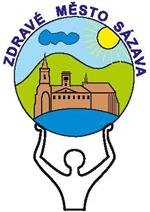 Po zkušenostech z minulého roku jsme opět oslovili ke spolupráci benešovskou nemocnici Rudolfa a Stefanie v Benešově, střední Zdravotnickou školu Benešov, BESIP, Polici ČR. Letošní program byl obohacen díky účasti sanitek Falck, ukázek první pomoci firmy PrPom nebo informacemi ze sociální oblasti od Pečovatelské služby Benešov a RUAH. Den Zdraví po celou jeho dobu od 9 do 16 hodin provázel déšť. Byli jsme však připraveni i na tuto variantu, proto jsme postavili několik stanů a vytvořili tak zázemí pro všechny účastníky akce. Mezi přítomnými u stánků s aktivitami byly především děti z místní Základní a Mateřské školy Sázava. Na jednotlivých stanovištích pro ně byly připraveny přednášky z oblasti bezpečnosti a dopravy, ukázky první pomoci, poradenství v oblasti dentální hygieny, překonání překážky na invalidním vozíku nebo s berlemi, prohlídka sanitního a hasičského automobilu i soutěže, týkající se zdravého životního stylu, za jejichž splnění si odnesly sladkou odměnu. Veřejností nevíce navštěvovanou aktivitou bylo zjištění cukru v krvi nebo krevní skupiny, změření krevního tlaku, informace dárcovství krve a kostní dřeně a preventivní prohlídka v oblasti krku a hlavy z pohledu onkolog. onemocnění, kterou zaštítily zdravotní sestry a lékařka z benešovské nemocnice Rudolfa a Stefanie. Změřit cukr v krvi si nechal i Martin Kupka, zastupitel a náměstek hejtmanky Středočeského kraje, který přijel a podpořil svou účastí Dny Zdraví v Sázavě.V zasedací místnosti městského úřadu proběhla přednáška „Sám sobě koučem“, která měla za úkol nabídnout pro jednotlivé účastníky nový pohled na život jako takový.Během celého dne si návštěvníci mohli zakoupit výrobky od regionálních výrobců a farmářů. Jablka a mošty ze Sadů Tuchoraz, s.r.o, sýry, tvaroh nebo jogurty vyráběné na Farmě Bláto, s.r.o., domácí kosmetiku od Věry Škvorové nebo dýňové výrobky z Farmy u Kešnerky. Nechyběla ani ochutnávka teplého čaje uvařeného ve varném skle SIMAX od zaměstnanců Kavalirglass, a.s. Firma Zdravé stravování s.r.o. dovezla k degustaci několik druhů jídel z krabičkové stravy.I přes nepřízeň počasí se Dnů Zdraví v Sázavě zúčastnilo přes tři stovky návštěvníků. Poděkování patří všem, kteří se podíleli na přípravách celé akce i všem návštěvníkům.Klára Škvorovákoordinátorka Zdravého města Sázava